中国港口协会集装箱分会文件 (2019)中港集发字第008号  关于召开中国港口协会集装箱分会内贸箱发展工作组2019年工作会议的通知中港协集装箱分会各会员单位：为响应国家“一带一路”发展倡议，深度挖掘内贸集装箱港口潜力，全面融入“丝路海运”。同时也为交流各会员单位间成熟的实践模式，分享宝贵经验，凝聚行业智慧，加强内贸箱码头之间的互动与合作，发挥中港协集装箱分会专业工作组平台的优势，促进内贸集装箱运输事业健康发展。经研究，定于6月27日至29日，在黑龙江省哈尔滨市召开中港协集装箱分会内贸箱发展工作组2019年工作会议。本次会议主题：关注“一带一路”、聚焦内贸箱发展。现将会议相关事项通知如下：一、会议时间及地点会议时间：2019年6月27日至29日会议地点：哈尔滨伯爵大酒店（酒店地址：哈尔滨市道里区买卖街11号，电话：0451-84588882）二、会议安排6月27日全天，与会代表报到。6月28日，召开集装箱分会内贸箱发展工作组2019年工作会议。6月29日，参观三、会议内容及讨论议题1、内贸箱发展工作组主任单位汇报工作组一年来工作情况2、讲座：港口经营过程中的法律风险问题3、讨论：内贸箱码头风险防范等管控措施4、探讨内贸码头如何融入“一带一路”建设，以及宏观政策下多式联运发展前景5、交流和分享内贸箱工作经验四、出席对象中港协集装箱分会内贸箱发展工作组全体会员单位领导、市场（商务、营销）经理、操作及货运场站经理，以及特邀来宾。五、会议费用1、会议收取会务费每人1500元，会议交通、住宿费请各单位自理。住宿费用：协议价320元/间天(双标、大床房同价)。2、会议由中国港口协会负责收取会务费，并由其开具会务费发票。3、会务费缴纳形式:1)会议之前，可将会务费通过银行转账到中国港口协会开户银行账号；2)会议报到时，可通过现金或支付宝中国港口协会二维码扫一扫支付。(中国港口协会开户行：民生银行上海虹口支行，账号：02180 14210 004333，中国港口协会地址：上海市虹口区吴淞路308号耀江国际广场4楼，电话：021-63243813)。通过银行转账缴纳会务费时，须注明会议简称（哈尔滨内贸箱会议），便于财务核对，及时开具会务费发票。我们挚诚邀请各会员单位领导，特别是分管市场开发与营销的领导出席会议，共议发展良策。特此通知附件：1、与会回执      2、增值税专用发票填写项目表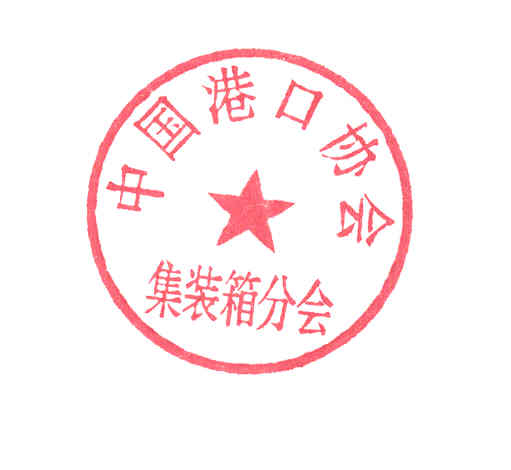 中国港口协会集装箱分会                               二〇一九年五月二十三日附件一：                            集装箱分会内贸箱发展工作组2019年工作会议回执注意事项：1、会议不安排接送，请各位参会代表自行安排交通工具。2、请将入住时间和住宿天数标注清楚，方便宾馆安排房间。3、回执请反馈：1）内贸箱发展工作组秘书处：孙  宇 电子邮件地址：jnct_sunyu@126.com,  办公室电话：0416-3587033，手机：18940660123；2）中港协集装箱分会秘书处：张如星 电子邮件地址：13601875326@163.com，办公室电话：021-50412198，手机：13601875326。    4、为使会议顺利召开，请各单位在2019年6月20日前反馈与会回执。附件二：                            增值税专用发票填写项目表(请务必填写清楚)序单位名称（全称）姓名性别部门职务手机号码电子邮箱地址房间预订入住日期住宿几晚123增值税专用发票信息 开票项目为（会务费）单位名称(发票抬头名称)增值税专用发票信息 开票项目为（会务费）纳税人识别号（必填）开户行（必填）增值税专用发票信息 开票项目为（会务费）公司地址（必填）账  号（必填）增值税专用发票信息 开票项目为（会务费）公司电话（必填）快递地址增值税专用发票信息 开票项目为（会务费）发票收件人姓名收件人电话